               DIRECŢIA GENERALĂ DE PAŞAPOARTE 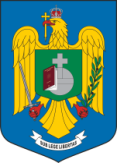              Str. Nicolae Iorga nr.29, sec.1 - Bucureşti,              tel: 021.212.56.74, fax: 021.312.15.00             Web: www.pasapoarte.mai.gov.ro, E-mail: dgp.relatiipublice@mai.gov.roCOMUNICAT DE PRESĂ NR. 11 DIN 31.08.2021 
Direcția Generală de Pașapoarte informează cetățenii că, începând cu data de 01.09.2021, programul de lucru cu publicul la nivelul structurilor de pașapoarte va reveni la intervalul orar 0830-1630.Pentru a veni în sprijinul cetățenilor, o zi pe săptămână, structurile de pașapoarte vor desfășura în continuare activitatea de lucru cu publicul într-un interval orar extins, de la 0830 la 1830.Pentru mai multe detalii referitoare la programul de lucru al serviciilor publice comunitare de pașapoarte, vă recomandăm să accesați site-ul Direcţiei Generale de Paşapoarte (www.pasapoarte.mai.gov.ro, secţiunea “Servicii Publice Comunitare de Pașapoarte” – aflată pe pagina inițială), cât şi site-urile instituţiilor prefectului.Atragem atenția că, în funcție de evoluția situației epidemiologice la nivel național, programul de lucru cu publicul poate suferi modificări ce vor fi anunțate în prealabil.  COMPARTIMENTUL RELAȚII PUBLICE